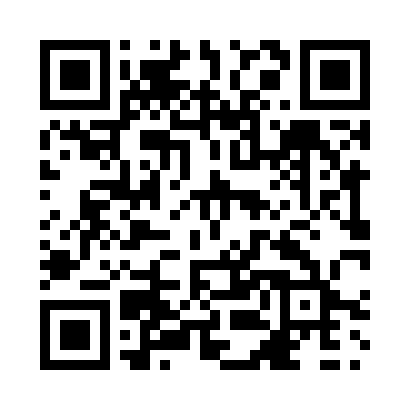 Prayer times for Cresthill, Quebec, CanadaMon 1 Apr 2024 - Tue 30 Apr 2024High Latitude Method: Angle Based RulePrayer Calculation Method: Islamic Society of North AmericaAsar Calculation Method: HanafiPrayer times provided by https://www.salahtimes.comDateDayFajrSunriseDhuhrAsrMaghribIsha1Mon5:176:421:075:367:338:592Tue5:146:401:075:377:349:003Wed5:126:381:075:387:369:024Thu5:106:361:065:397:379:045Fri5:086:341:065:407:389:056Sat5:066:321:065:417:409:077Sun5:036:311:055:427:419:088Mon5:016:291:055:437:429:109Tue4:596:271:055:447:449:1210Wed4:576:251:055:457:459:1311Thu4:556:231:045:467:469:1512Fri4:526:211:045:467:489:1713Sat4:506:191:045:477:499:1914Sun4:486:181:045:487:509:2015Mon4:466:161:035:497:529:2216Tue4:436:141:035:507:539:2417Wed4:416:121:035:517:549:2618Thu4:396:101:035:527:569:2719Fri4:376:091:025:527:579:2920Sat4:356:071:025:537:589:3121Sun4:326:051:025:548:009:3322Mon4:306:031:025:558:019:3523Tue4:286:021:025:568:029:3624Wed4:266:001:015:578:049:3825Thu4:245:581:015:578:059:4026Fri4:225:571:015:588:069:4227Sat4:195:551:015:598:089:4428Sun4:175:531:016:008:099:4629Mon4:155:521:016:018:109:4730Tue4:135:501:016:028:129:49